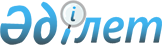 О некоторых вопросах передачи государственного имущества из республиканской собственности в коммунальную собственностьПостановление Правительства Республики Казахстан от 25 февраля 2016 года № 109

      В соответствии с постановлением Правительства Республики Казахстан от 1 июня 2011 года № 616 «Об утверждении Правил передачи государственного имущества, закрепленного за государственными юридическими лицами, из одного вида государственной собственности в другой» Правительство Республики Казахстан ПОСТАНОВЛЯЕТ:



      1. Передать из республиканской собственности с баланса государственного учреждения «Министерство энергетики Республики Казахстан» в коммунальную собственность города Алматы следующие проектно-сметные документации по проекту «Реконструкция озера-накопителя сточных вод «Сорбулак», включая вспомогательные сооружения» общей стоимостью 247083312 (двести сорок семь миллионов восемьдесят три тысячи триста двенадцать) тенге: 

      1) «Реконструкция озера-накопителя сточных вод «Сорбулак», включая вспомогательные сооружения в Илийском районе Алматинской области (Реконструкция Сорбулакского отводного канала. I очередь строительства)» согласно приложению 1 к настоящему постановлению; 

      2) «Реконструкция правобережного Сорбулакского канала с сооружениями. II очередь строительства» согласно приложению 2 к настоящему постановлению; 

      3) «Реконструкция озера-накопителя сточных вод «Сорбулак», включая вспомогательные сооружения в Илийском районе Алматинской области (Реконструкция плотины № 1 и плотины № 2 с сооружениями накопителя «Сорбулак». III очередь строительства)» согласно приложению 3 к настоящему постановлению. 



      2. Комитету государственного имущества и приватизации Министерства финансов Республики Казахстан совместно с Министерством энергетики Республики Казахстан и акиматом города Алматы в установленном законодательством Республики Казахстан порядке осуществить необходимые организационные мероприятия по приему-передаче имущества, указанного в приложениях к настоящему постановлению.



      3. Настоящее постановление вводится в действие со дня его подписания.      Премьер-Министр 

      Республики Казахстан                    К. Масимов

Приложение 1        

к постановлению Правительства

Республики Казахстан   

от 25 февраля 2016 года № 109

Проектно-сметная документация «Реконструкция озера-накопителя

   сточных вод «Сорбулак», включая вспомогательные сооружения

      в Илийском районе Алматинской области (Реконструкция

   Сорбулакского отводного канала. I очередь строительства)»

Приложение 2      

к постановлению Правительства

Республики Казахстан   

от 25 февраля 2016 года № 109

    Проектно-сметная документация «Реконструкция правобережного

Сорбулакского канала с сооружениями. II очередь строительства»

Приложение 3      

к постановлению Правительства

Республики Казахстан   

от 25 февраля 2016 года № 109

 Проектно-сметная документация «Реконструкция озера-накопителя

   сточных вод «Сорбулак», включая вспомогательные сооружения в

Илийском районе Алматинской области (Реконструкция плотины № 1

            и плотины № 2 с сооружениями накопителя «Сорбулак».

                        III очередь строительства)»
					© 2012. РГП на ПХВ «Институт законодательства и правовой информации Республики Казахстан» Министерства юстиции Республики Казахстан
				№ п /пНаименование документацииВид документаКоличество экземпляровКоличество листов12345Реконструкция озера-накопителя сточных вод «Сорбулак», включая вспомогательные сооружения в Илийском районе Алматинской области (Реконструкция Сорбулакского отводного канала. I очередь строительства)13391.Книга 1. Паспорт строительствакнига4162.Книга 2. Пояснительная записка книга44003.Книга 3. Раздел охраны окружающей среды к рабочему проекту «Реконструкция отводящего канала «Сорбулак» протяженностью 45 км.»книга43684.Книга 4. Сметная стоимость строительствакнига31055.Альбом 1. Реконструкция Сорбулакского отводного канала. Генеральный план.альбом31656.Альбом 2. Реконструкция Сорбулакского отводного каналаальбом32767.Оригинал заключения государственной экспертизы от 27 января 2014 года № 18-0048/14198.Диск. Электронная версия проектно-сметной документации «Реконструкция озера-накопителя сточных вод «Сорбулак», включая вспомогательные сооружения в Илийском районе Алматинской области (Реконструкция Сорбулакского отводного канала. I очередь строительства)»диск1№ п /пНаименование документацииВид документаКоличество экземпляровКоличество листов12345Реконструкция правобережного Сорбулакского канала с сооружениями. II очередь строительства38961.Книга 1. Пояснительная запискакнига44122.Книга 2. Сметная стоимость строительствакнига410443.Книга 3. Прайс-листыкнига4724.Книга 4. Охрана окружающей средыкнига41725.Альбом 1. Генеральный планальбом4326.Альбом 2.1. Служебное здание. Диспетчерский пункт. Марка ПЗальбом4287.Альбом 2.2. Служебное здание. Диспетчерский пункт. Марка АРальбом4568.Альбом 2.3. Служебное здание. Диспетчерский пункт. Марка КЖальбом4369.Альбом 3. Автомобильный трубчатый переездальбом43210.Альбом 4.1. Вододелительальбом46011.Альбом 4.2. Гидропостальбом48412.Альбом 4.3. Водохранилище № 1альбом48013.Альбом 4.4. Пруд 1Аальбом48014.Альбом 4.5. Пруд 1Бальбом48415.Альбом 4.6. Водохранилище № 2альбом48016.Альбом 4.7. Водохранилище № 3альбом47217.Альбом 4.8. Сбросное сооружение. Береговая шпора в р. Илиальбом41618.Альбом 5. Служебное здание. Диспетчерский пункт. Марка ОВальбом42019.Альбом 6.1. Служебное здание. Диспетчерский пункт. Марка ЭОальбом44020.Альбом 6.2. Служебное здание. Диспетчерский пункт. Марка ССальбом42021.Альбом 6.3. Внешние электрические сетиальбом414822.Альбом 6.4. Автоматизация коммерческого учета водыальбом46823.Приложение 1. Инженерные расчетыкнига474024.Альбом 7.1. Топографический материал.

Трасса канала. Часть 1альбом419625.Альбом 7.2. Топографический материал. Трасса канала. Часть 2альбом414826.Альбом 7.3. Топографический материал. Водоемыальбом42427.Альбом 7.4. Инженерная геологияальбом43628.Оригинал заключения государственной экспертизы от 24 ноября 2014 года № 18-0821/14 11629.Диск. Электронная версия проектно-сметной документации «Реконструкция правобережного Сорбулакского канала с сооружениями. II очередь строительства»диск1№ п /пНаименование документацииВид документаКоличество экземпляровКоличество листов12345Реконструкция озера-накопителя сточных вод «Сорбулак», включая вспомогательные сооружения в Илийском районе Алматинской области (Реконструкция плотины № 1 и плотины № 2 с сооружениями накопителя «Сорбулак». III очередь строительства)53241.Книга 1. Пояснительная запискакнига46402.Книга 2. Сметная стоимость строительствакнига47883.Книга 3. Прайс-листыкнига4444.Книга 4. Охрана окружающей средыкнига45725.Том 1. Книга 1. Отчет по проведению комплексных исследований по оценке экологического состояния существующих сооружений, характера и степени воздействия на окружающую средукнига45806.Том 2. Книга 1. Приложение к отчету. Материалы по анализу проб воды лаборатории станции аэрации ГКП на ПХВ «Тоспа-Су»книга49567.Том 2. Книга 2. Приложение к отчету. Протоколы проб комплексных исследований и отдельных определений химического состава грунтов (почв) и водыкнига43288.Альбом 1.1. Реконструкция плотины № 1альбом41569.Альбом 1.2. Реконструкция плотины № 2альбом46010.Альбом 1.3. Реконструкция водосбросного сооружения отводного каналаальбом41611.Альбом 2.1. Служебное здание. Диспетчерский пункт. Марка ПЗальбом42812.Альбом 2.2. Служебное здание. Диспетчерский пункт. Марка АРальбом45613.Альбом 3. Служебное здание. Диспетчерский пункт. Марка КЖальбом43614.Альбом 4. Служебное здание. Диспетчерский пункт. Марка ОВальбом42015.Альбом 5.1. Служебное здание. Диспетчерский пункт. Марка ЭОальбом43216.Альбом 5.2. Служебное здание. Диспетчерский пункт. Марка ССальбом42817.Альбом 5.3. Электрические сети. Плотина № 1альбом46818.Альбом 5.4. Электрические сети. Плотина № 2альбом45219.Альбом 5.5. Автоматизация технического мониторингаальбом440820.Приложение 1. Инженерные расчетыкнига438021.Альбом 6. Инженерные изыскания. Графическая частьальбом46022.Оригинал заключения государственной экспертизы от 21 ноября 2014 года № 18-0817/14 11623.Диск 1. Электронная версия проектно-сметной документации «Реконструкция озера-накопителя сточных вод «Сорбулак», включая вспомогательные сооружения в Илийском районе Алматинской области (Реконструкция плотины № 1 и плотины № 2 с сооружениями накопителя «Сорбулак». 

III очередь строительства)»диск124Диск 2. Электронная версия комплексных исследований по проекту «Реконструкция озера-накопителя сточных вод «Сорбулак», включая вспомогательные сооружения»диск1